ČÍSLOVKY – previerka pre 7. ročník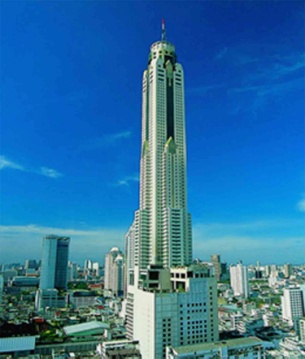 Roztrieď číslovky do 2 skupín na určité a neurčité.Do siedmej triedy chodí len štrnásť žiakov. Je to veľa či málo? Dvakrát si to skontroluj! Dvaja učitelia cestovali vo vlaku s niekoľkými deťmi. Mnoho ráz som o tebe pochyboval, ale poslednýkrát  si ma presvedčil o svojej zodpovednosti. Trojnásobnou víťazkou v plávaní bola Martina Moravcová. Prosím si trochu soli. Roztrieď číslovky do 5 skupín na základné, skupinové, radové, násobné a druhové.desatoro, dva, trojaký, posledný, málo, dosť, šesťnásobný, štvrtý, dvoje, päťkrát, mnohoraký, tri razy, tretí, viaceroPríklady aj s výsledkami napíš v tvare čísel.trinásťtisíc tristo mínus dvetisíc päťsto päťdesiat je..................................................sedemsto plus dvestotisíc dvesto tridsaťšesť je........................................................tridsaťšesť delené šiestimi je ..................................päť  krát dvadsaťpäť je ............................................Doplň i/í, y/ý. Číslovky napíš do zošita.Bol som v poradí piat_ . Druh_ boli až traja súťažiaci. Do letného jazykového tábora sa prihlásilo až sto žiakov z našej školy. Jedn_ hladné ústa sa zasýtili. Sedemdesiat_ siedm_ chlapci sa zúčastnili pretekov. Bol medzi prv_m_. Tisíc_ zákazník dostal darček. Blahoželali jej k trinást_m narodeninám. Ôsm_  z desiat_ch lekárov to potvrdili. Na našej planéte žije viac ako sedem  m_liárd ľudí.Urči vzory podčiarknutých čísloviek z 5. cvičenia.